Ligue des Hauts de France de Tennis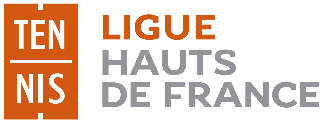 DISPOSITIF D’AIDES DIRECTES AUX CLUBSAIDE « TENNIS SPORT ADAPTE »Fiche compte-rendu (1 fiche par groupe)(à adresser à Emmanuel Mas, avant le 15/06/2024, en même temps que la fiche de demande)CLUB :	………………………………………………………….Etablissement spécialisé :	……………………………………………………………………………Enseignant D.E. :	………………………………………………………………………………………Participants (au minimum 4) :Nombre de séances (sur l’année):	………………Dates des séances :Nous attestons que les séances d’initiation ont bien été organisées aux dates mentionnées et à l’attention des personnes listées ci-dessus.Signature du Président du club	Signature de l’enseignant D.E.NOM PrénomN° de licence FFT